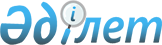 О внесении изменения в постановление акимата области Абай от 4 мая 2023 года № 89 "Об утверждении норм потребления коммунальных услуг по газоснабжению, электроснабжению, водоснабжению, водоотведению и теплоснабжению для потребителей, не имеющих приборов учета в области Абай"Постановление акимата области Абай от 24 ноября 2023 года № 206. Зарегистрировано Департаментом юстиции области Абай 20 декабря 2023 года № 193-18
      Акимат области Абай ПОСТАНОВЛЯЕТ:
      1. Внести в постановление акимата области Абай "Об утверждении норм потребления коммунальных услуг по газоснабжению, электроснабжению, водоснабжению, водоотведению и теплоснабжению для потребителей, не имеющих приборов учета в области Абай" от 4 мая 2023 года № 89 (зарегистрирован в Реестре государственной регистрации нормативных правовых актов за № 68-18) следующее изменение:
      приложение указанного постановления изложить в новой редакции, согласно приложению к настоящему постановлению.
      2. Государственному учреждению "Управление энергетики и жилищно-коммунального хозяйства области Абай" в установленном законодательством порядке обеспечить:
      1) государственную регистрацию настоящего постановления в Департаменте юстиции области Абай;
      2) размещение настоящего постановления на интернет-ресурсе акимата области Абай после официального опубликования.
      3. Контроль за исполнением настоящего постановления возложить на курирующего заместителя акима области Абай.
      4. Настоящее постановление вступает в действие по истечении десяти календарных дней после дня его первого официального опубликования. 1.Нормы потребления коммунальных услуг по газоснабжению для потребителей, не имеющих приборов учета
      Примечание: Нормы потребления товарного и сжиженного нефтяного газа рассчитаны в соответствии с приказом Министра энергетики Республики Казахстан от 18 сентября 2018 года № 377 "Об утверждении Правил расчета и утверждения норм потребления товарного и сжиженного нефтяного газа", зарегистрированного в реестре государственной регистрации нормативных правовых актов № 17472 2.Нормы потребления коммунальных услуг по электроснабжению для потребителей, не имеющих приборов учета
      Примечание: Нормы расхода электрической энергии рассчитаны в соответствии с Типовыми правилами расчета норм потребления коммунальных услуг по электроснабжению и теплоснабжению для потребителей, не имеющих приборов учета, утвержденных приказом Министра национальной экономики Республики Казахстан от 13 января 2015 года № 15, зарегистрированного в реестре государственной регистрации нормативных правовых актов № 10313. 3.Нормы потребления коммунальных услуг по теплоснабжению и горячего водоснабжения для потребителей, не имеющих приборов учета 
      Примечание: Нормы расхода тепловой энергии рассчитаны в соответствии с Типовыми правилами расчета норм потребления коммунальных услуг по электроснабжению и теплоснабжению для потребителей, не имеющих приборов учета, утвержденных приказом Министра национальной экономики Республики Казахстан от 13 января 2015 года № 15, зарегистрированного в реестре государственной регистрации нормативных правовых актов № 10313, правилами пользования тепловой энергией, утвержденных приказом Министра энергетики Республики Казахстан от 18 декабря 2014 года № 211, зарегистрированного в реестре государственной регистрации нормативных правовых актов № 10234. 4.Нормы потребления коммунальных услуг по водоснабжению и водоотведению для потребителей, не имеющих приборов учета
      Город Семей
      Бородулихинский район
      Бескарагайский район
      Абайский район
      Аягозский район
      Город Курчатов
      Кокпектинский район
      Урджарский район
      Район Аксуат
      Примечание:
      РГП – Республиканское государственное предприятие;
      ГКП – Государственное коммунальное предприятие;
      ПВХ – Право хозяйственного ведения;
      ТОО – Товарищество с ограниченной ответственностью;
      ГВС – Горячее водоснабжение;
      ЖКХ – Жилищно-коммунальное хозяйство; 
      Гкал – Гигакалорий;
      КГКП – Коммунальное государственное казенное предприятие;
      ГУ – Государственное учреждение;
      м³ – Кубический метр;
      м² – Квадратный метр;
      кВт.ч. – Киловатт-час;
      мм – Миллиметр. 
					© 2012. РГП на ПХВ «Институт законодательства и правовой информации Республики Казахстан» Министерства юстиции Республики Казахстан
				
      Первый заместитель акима области Абай

Ш. Байбеков
Приложение к постановлению
Акимата области Абай
от 24 ноября 2023 года
№ 206
Утверждена постановлением
акимата области Абай
от 4 мая 2023 года
№ 89
№ п/п
Характеристика потребления газа (товарный газ)
Единица измерения
Норма потребления газа
1.
При наличии газовой плиты и центрального горячего водоснабжения
м3 на 1 человека в месяц
9,74
2.
При наличии газовой плиты и газового водонагревателя (при отсутствии централизованного горячего водоснабжения)
м3 на 1 человека в месяц
24,09
3.
При наличии газовой плиты и отсутствии центрального горячего водоснабжения и газового водонагревателя
м3 на 1 человека в месяц
14,35
4.
На индивидуальное отопление
м3 на 1 м2 площади в месяц
9,157
Месяц
Единица измерения
Жилище
Жилище
Жилище
Жилище
Жилище
Жилище
Жилище
Месяц
Единица измерения
Обще-житие 1 комнат- ное
1 комнат- ное
2 комнат- ное
3 комнат- ное
4 комнат- ное
5 комнат- ное
6 комнат- -ное
Количество ламп
кВт.ч.
1
4
6
7
8
9
11
Январь
кВт.ч.
164
238
287
312
336
361
410
Февраль
кВт.ч.
145
200
238
256
275
293
331
Март
кВт.ч.
155
202
233
249
264
280
311
Апрель
кВт.ч.
145
173
193
202
212
221
241
Май
кВт.ч.
147
168
183
190
197
204
219
Июнь
кВт.ч.
141
159
171
177
183
189
201
Июль
кВт.ч.
146
164
176
182
188
194
206
Август
кВт.ч.
148
173
190
198
207
215
232
Сентябрь
кВт.ч.
146
181
203
215
226
238
260
Октябрь
кВт.ч.
158
214
251
270
288
307
344
Ноябрь
кВт.ч.
158
226
272
295
317
340
386
Декабрь
кВт.ч.
166
245
298
324
351
377
430
Итого
кВт.ч.
1 818
2 343
2 694
2 869
3 044
3 219
3 570
Среднее в месяц
кВт.ч.
151
195
224
239
254
268
297
№ п/п
Наименование теплоснабжающей организации
Норма потребления
1.
Город Семей (для потребителей ГКП "Теплокоммунэнерго" ГУ "Отдел жилищно-коммунального хозяйства города Семей области Абай" основанное на ПХВ
Норма потребления горячей воды, Гкал/1 человек в месяц
2.
Горячее водоснабжение
108 л на 1 чел/сутки или 0,197 Гкал в месяц на 1 человека
3.
Город Семей (для потребителей ГКП "Теплокоммунэнерго" ГУ "Отдел жилищно-коммунального хозяйства города Семей области Абай" на ПХВ, Агрофирма ТОО "Приречное" села Приречное, ТОО "СемЭнергоСервис", ТОО "Восток Бройлер")
Норма расхода на отопление, Гкал/м² в месяц
4.
Теплоснабжение
0,038 Гкал/месяц на 1 м² из расчета 6 месяцев (отопительный период) / 0,019 Гкал/месяц на 1 м² с распределением на 12 месяцев (в расчете на год)
5.
Город Курчатов (для потребителей ГКП "Курчатовское многоотраслевое эксплуатационное предприятие" акимата города Курчатова на праве хозяйственного ведения)
Норма расхода на отопление, Гкал/м² в месяц
6.
Теплоснабжение
0,0338 Гкал/месяц на 1 м² с распределением на 6 месяцев (отопительный период) / 0,0169 Гкал/месяц на 1 м² с распределением на 12 месяцев (в расчете на год)
7.
Город Аягоз (для потребителей учреждения "Казыгул", КГП на ПХВ "Аягоз су" акимата Аягозского района, ТОО "Айгуль+К", ИП "Дюсембаева")
Норма расхода на отопление, Гкал/ м² в месяц
8.
Теплоснабжение
0,0462 Гкал/месяц на 1 м² с распределением на 6 месяцев (отопительный период)/ 0,0231 Гкал/месяц на 1 м² с распределением на 12 месяцев (в расчете на год)
9.
Бородулихинский район (для потребителей КГП на ПХВ "Комхоз" акимата Бородулихинского района)
Норма расхода на отопление, Гкал/м² в месяц
10.
Теплоснабжение
0,038 Гкал/месяц на 1 м² с распределением на 6 месяцев (отопительный период)/ 0,019 Гкал/месяц на 1 м² с распределением на 12 месяцев (в расчете на год)
11.
Жезкентская площадка (для потребителей ТОО "Востокэнерго")
Норма потребления горячей воды, Гкал/1 человек в месяц
12.
Многоэтажные жилые строения
0,108 Гкал/месяц на 1 человека
13.
Жезкентская площадка (для потребителей ТОО "Востокэнерго")
Норма расхода на отопление, Гкал/м² в месяц
14.
Многоэтажные жилые строения
0,0137 Гкал/месяц на 1 м² с распределением на 7 месяцев (отопительный период) / 0,0080 Гкал/месяц на 1 м² с распределением на 12 месяцев (в расчете на год)
15.
Урджарский район (для потребителей ТОО "Урджар жылу") 
Норма расхода на отопление, Гкал/м² в месяц
16.
Теплоснабжение
0,026 Гкал/месяц на 1 м² с распределением на 6 месяцев (отопительный период) / 0,013 Гкал/месяц на 1 м² с распределением на 12 месяцев (в расчете на год)
17.
Жарминский район (для потребителей ТОО "Ауэзовские коммунальные сети")
Норма расхода на отопление, Гкал/м² в месяц
18.
Теплоснабжение
0,0438 Гкал/месяц на 1 м² с распределением на 6 месяцев (отопительный период) 0,0219 Гкал/месяц на 1 м² с распределением на 12 месяцев (в расчете на год)
19.
Кокпектинский район (для потребителей КГКП ясли-детский сад "Шуакты Шугыла")
Норма расхода на отопление, Гкал/ м² в месяц
20.
Теплоснабжение
0,0406 Гкал/месяц на 1 м²
Город Семей (для потребителей ТОО "Прииртышская бройлерная птицефабрика" село Прииртышское)

Услуги холодного водоснабжения
Услуги холодного водоснабжения
Услуги холодного водоснабжения
Услуги холодного водоснабжения
№ п/п
Наименование потребителей услуг
Норма потребления
Норма потребления
№ п/п
Наименование потребителей услуг
Литр/сутки
м³/месяц
1.
Жилые дома с централизованным горячим водоснабжением, оборудованные умывальниками, мойками, душевыми, ваннами длиной 1500-1700 мм, оборудованными душевыми 
251 (на 1 человека)
7,630
2.
Полив посадок на приусадебных участках:
2.
Овощных культур
20 (на 1 м²)
0,608
2.
Плодовых деревьев
20 (на 1 м²)
0,608
3.
Крупно рогатый скот, лошади, верблюды
70 (на 1 голову)
2,128
4.
Овцы и козы
10 (на 1 голову)
0,304
5.
Свиньи
25 (на 1 голову)
0,76
6.
Свиноматки с поросятами
60 (на 1 голову)
1,824
7.
Куры, индейки
1,5 (на 1 голову)
0,046
8.
Гуси и утки
3 (на 1 голову)
0,091
9.
Кролики
3 (на 1 голову)
0,091
Город Семей (ГКП "Семей Водоканал" ГУ "Отдел жилищно-коммунального хозяйства города Семей области Абай" основанное на ПХВ)
Город Семей (ГКП "Семей Водоканал" ГУ "Отдел жилищно-коммунального хозяйства города Семей области Абай" основанное на ПХВ)
Город Семей (ГКП "Семей Водоканал" ГУ "Отдел жилищно-коммунального хозяйства города Семей области Абай" основанное на ПХВ)
Город Семей (ГКП "Семей Водоканал" ГУ "Отдел жилищно-коммунального хозяйства города Семей области Абай" основанное на ПХВ)
Город Семей (ГКП "Семей Водоканал" ГУ "Отдел жилищно-коммунального хозяйства города Семей области Абай" основанное на ПХВ)
Город Семей (ГКП "Семей Водоканал" ГУ "Отдел жилищно-коммунального хозяйства города Семей области Абай" основанное на ПХВ)
№ п/п
Наименование потребителей услуг
Норма потребления
Норма потребления
Норма потребления
Норма потребления
№ п/п
Наименование потребителей услуг
Водоснаб-
жение, литр /сутки
Водоснаб-
жение, м³/месяц
Водоотве- дение, литр /сутки
Водоотве- дение, м³/месяц
1.
Разбор воды из уличных колонок (водоснабжение)
25
0,76
-
-
2.
Жилые дома с водопроводом, но без канализации (водоснабжение)
40
1,22
-
-
3.
Жилые дома с водопроводом и канализацией без ванн
80
2,43
80
2,43
4.
С газоснабжением
125
3,8
125
3,8
5.
С водопроводом, канализацией и ваннами с водонагревателями, работающими на твердом топливе
125
3,8
125
3,8
6.
С газовыми водонагревателями
200
6,08
200
6,08
7.
С быстродействующими газовыми водонагревателями и многоточечным водозабором
250
7,6
250
7,6
8.
Жилые дома с централизованным горячим водоснабжением, оборудованные умывальниками, мойками, душевыми
161
4,89
230
6,99
9.
С сидячими ваннами, оборудованными душевыми
193
5,87
275
8,36
10.
С ваннами длиной 1500-1700 мм, оборудованными душевыми
251
7,63
358
10,88
11.
При высоте зданий более 12 этажей и повышенных требованиях к их благоустройству
280
8,51
400
12,16
12.
Общежития с водопроводом, но без канализации
25
0,76
-
-
13.
Общежития с водопроводом, канализацией, без душа
75
2,28
75
2,28
14.
Общежития с канализацией, с общими душевыми
88
2,68
125
3,8
15.
Общежитие с общими душевыми, столовыми, прачечными
119
3,62
170
5,17
16.
Общежитие с душем во всех жилых комнатах
84
2,55
120
3,65
17.
Общежитие с общими кухнями и блоками душевых на этажах при жилых комнатах в каждой секции здания
112
3,40
160
4,86
18.
Полив посадок на приусадебных участках:
19.
Овощных культур (1 м² в сутки)
20
0,61
-
-
20.
Плодовых деревьев (1 м² в сутки)
20
0,61
-
-
21.
Крупно рогатый скот, лошади, верблюды (1 голова в сутки)
70
2,13
-
-
22.
Овцы и козы (1 голова в сутки)
10
0,30
-
-
23.
Свиньи (1 голова в сутки)
25
0,76
-
-
24.
Свиноматки с поросятами (1 голова в сутки)
60
1,82
-
-
25.
Куры, индейки (1 голова в сутки)
1,5
0,05
-
-
26.
Утки, гуси (1 голова в сутки)
3
0,09
-
-
27.
Кролики (1 голова в сутки)
3
0,09
-
-
28.
Автомобили легковые, принадлежащие гражданам (1 автомобиль в сутки)
35
1,06
50
1,52
29.
При наличии в гараже мойки (1 автомобиль в сутки)
140
4,26
200
6,08
30.
Мотоциклы, принадлежащие гражданам (1 мотоцикл в сутки)
11
0,33
15
0,46
Бородулихинский район (для потребителей ВКО филиал РГП на ПХВ "Казводхоз" комитета по водным ресурсам министерства экологии и природных ресурсов РК)

Услуги холодного водоснабжения
Услуги холодного водоснабжения
Услуги холодного водоснабжения
Услуги холодного водоснабжения
№
п/п
Наименование потребителей услуг
Норма потребления
Норма потребления
№
п/п
Наименование потребителей услуг
литр/сутки
м³/месяц
1.
Жилые дома с водопроводом без канализации
40 (на 1 человека)
1,2
2.
Жилые дома с водопроводом и канализацией
80 (на 1 человека)
2,4
3.
Административные здания
15 (на 1 человека)
0,45
4.
Магазины
125 (на 1 человека)
3,7
5.
Коровы, лошади
70 (на 1 голову)
2,1
6.
Молодняк крупно рогатого скота, лошади
30 (на 1 голову)
0,9
7.
Свиньи
25 (на 1 голову)
0,75
8.
Телята до 6 месяцев
20 (на 1 голову)
0,6
9.
Молодняк до 4 месяцев
15 (на 1 голову)
0,45
10.
Овцы взрослые
10 (на 1 голову)
0,3
11.
Молодняк (ягнята)
6 (на 1 голову)
0,18
12.
Кролики, утки, гуси
3 (на 1 голову)
0,09
13.
Куры
1,5 (на 1 голову)
0,04
14.
Расходы воды на полив
20 (1 м²) в расчете на 15 дней в месяц
0,3
Бородулихинский район (для потребителей КГП "Бельагачский групповой водопровод Бородулихинского района области Абай")

Услуги холодного водоснабжения
Услуги холодного водоснабжения
Услуги холодного водоснабжения
Услуги холодного водоснабжения
№ п/п
Наименование потребителей услуг
Норма потребления
Норма потребления
№ п/п
Наименование потребителей услуг
литр/сутки
м³/месяц
1.
Жилые дома с водопроводом, без канализации
40
1,2
2.
Жилые дома с водопроводом и канализацией
80
2,4
3.
Административные здания
15 (на 1 человека)
0,45
4.
Магазины
125 (на 1 человека)
3,7
5.
Коровы, лошади
70 (на 1 голову)
2,1
6.
Молодняк крупно рогатого скота, лошади
30 (на 1 голову)
0,9
7.
Свиньи
25 (на 1 голову)
0,75
8.
Телята до 6 месяцев
20 (на 1 голову)
0,6
9.
Молодняк до 4 месяцев
15 (на 1 голову)
0,45
10.
Овцы взрослые
10 (на 1 голову)
0,3
11.
Молодняк (ягнята)
6 (на 1 голову)
0,18
12.
Кролики, утки, гуси
3 (на 1 голову)
0,09
13.
Куры
1,5 (на 1 голову)
0,04
14.
Расходы воды на полив
20 (1 м²) в расчете на 15 дней в месяц
0,3
Бородулихинский район (для потребителей КГП "Бельагачский групповой водопровод Бородулихинского района области Абай")

Услуги водоотведения
Услуги водоотведения
Услуги водоотведения
Услуги водоотведения
№
п/п
Наименование потребителей услуг
Норма потребления
Норма потребления
№
п/п
Наименование потребителей услуг
литр/сутки
м³/месяц
1.
Жилые дома с водопроводом и канализацией без ванн
80 (на 1 человека)
2,4
2.
Жилые дома с водопроводом, канализацией и ваннами с водоподогревателями
125 (на 1 человека)
3,8
Бескарагайский район (для потребителей КГП основанное на ПХВ Бескарагайского района области Абай "Beskaraǵai")

Услуги холодного водоснабжения
Услуги холодного водоснабжения
Услуги холодного водоснабжения
Услуги холодного водоснабжения
Услуги холодного водоснабжения
Услуги холодного водоснабжения
Услуги холодного водоснабжения
Услуги холодного водоснабжения
Услуги холодного водоснабжения
Услуги холодного водоснабжения
№
п/п
Наименование потребителей услуг
Наименование потребителей услуг
Наименование потребителей услуг
Норма потребления
Норма потребления
Норма потребления
Норма потребления
Норма потребления
Норма потребления
№
п/п
Наименование потребителей услуг
Наименование потребителей услуг
Наименование потребителей услуг
литр/сутки
литр/сутки
литр/сутки
литр/сутки
литр/сутки
м³/месяц
1.
Разбор воды из уличных водоразборных колонок
Разбор воды из уличных водоразборных колонок
Разбор воды из уличных водоразборных колонок
25 (на 1 человека)
25 (на 1 человека)
25 (на 1 человека)
25 (на 1 человека)
25 (на 1 человека)
0,76
2.
Жилые дома с водопроводом, без канализации
Жилые дома с водопроводом, без канализации
Жилые дома с водопроводом, без канализации
40 (на 1 человека)
40 (на 1 человека)
40 (на 1 человека)
40 (на 1 человека)
40 (на 1 человека)
1,22
3.
Административные здания
Административные здания
Административные здания
15 (на 1 человека)
15 (на 1 человека)
15 (на 1 человека)
15 (на 1 человека)
15 (на 1 человека)
0,45
4.
Столовые, кафе
Столовые, кафе
Столовые, кафе
10 (на 1 м2)
10 (на 1 м2)
10 (на 1 м2)
10 (на 1 м2)
10 (на 1 м2)
3,70
5.
Магазины
Магазины
Магазины
125 (на 1 человека)
125 (на 1 человека)
125 (на 1 человека)
125 (на 1 человека)
125 (на 1 человека)
3,70
6.
Крупно рогатый скот, лошади
Крупно рогатый скот, лошади
Крупно рогатый скот, лошади
70 (на 1 голову)
70 (на 1 голову)
70 (на 1 голову)
70 (на 1 голову)
70 (на 1 голову)
2,10
7.
Овцы, козы
Овцы, козы
Овцы, козы
10 (на 1 голову)
10 (на 1 голову)
10 (на 1 голову)
10 (на 1 голову)
10 (на 1 голову)
0,30
8.
Свиньи
Свиньи
Свиньи
25 (на 1 голову)
25 (на 1 голову)
25 (на 1 голову)
25 (на 1 голову)
25 (на 1 голову)
0,75
9.
Полив земельных участков (на 1 сотку)
Полив земельных участков (на 1 сотку)
Полив земельных участков (на 1 сотку)
12
Жарминский район
Жарминский район
Жарминский район
Жарминский район
Жарминский район
Жарминский район
Жарминский район
Жарминский район
Жарминский район
Жарминский район
Жарминский район (для потребителей КГП "Горводхоз" акимата Жарминского района города Шар)

Услуги холодного водоснабжения
Услуги холодного водоснабжения
Услуги холодного водоснабжения
Услуги холодного водоснабжения
Услуги холодного водоснабжения
Услуги холодного водоснабжения
Услуги холодного водоснабжения
Услуги холодного водоснабжения
Услуги холодного водоснабжения
Услуги холодного водоснабжения
№
п/п
Наименование потребителей услуг
Наименование потребителей услуг
Наименование потребителей услуг
Норма потребления
Норма потребления
Норма потребления
Норма потребления
Норма потребления
Норма потребления
№
п/п
Наименование потребителей услуг
Наименование потребителей услуг
Наименование потребителей услуг
литр/сутки
литр/сутки
литр/сутки
литр/сутки
литр/сутки
м³/месяц
1.
Разбор воды из уличных водозаборных колонок
Разбор воды из уличных водозаборных колонок
Разбор воды из уличных водозаборных колонок
50 (на 1 человека)
50 (на 1 человека)
50 (на 1 человека)
50 (на 1 человека)
50 (на 1 человека)
1,50
2.
Полив огорода-овощи
Полив огорода-овощи
Полив огорода-овощи
452,3 (на 1 сотку в летний сезон)
452,3 (на 1 сотку в летний сезон)
452,3 (на 1 сотку в летний сезон)
452,3 (на 1 сотку в летний сезон)
452,3 (на 1 сотку в летний сезон)
13,77
3.
Полив огорода-картофель
Полив огорода-картофель
Полив огорода-картофель
287,8 (на 1 сотку в летний сезон)
287,8 (на 1 сотку в летний сезон)
287,8 (на 1 сотку в летний сезон)
287,8 (на 1 сотку в летний сезон)
287,8 (на 1 сотку в летний сезон)
8,75
Жарминский район (для потребителей КГП "Горводхоз" акимата Жарминского района сҰл Акжал, Суыкбулак, Шалабай, ГКП "Жарма Су" акимата Жарминского района сҰл Жангиз-Тобе, Белтерек)

Услуги холодного водоснабжения
Услуги холодного водоснабжения
Услуги холодного водоснабжения
Услуги холодного водоснабжения
Услуги холодного водоснабжения
Услуги холодного водоснабжения
Услуги холодного водоснабжения
Услуги холодного водоснабжения
Услуги холодного водоснабжения
Услуги холодного водоснабжения
№
п/п
№
п/п
№
п/п
Наименование потребителей услуг
Наименование потребителей услуг
Норма потребления
Норма потребления
Норма потребления
Норма потребления
Норма потребления
№
п/п
№
п/п
№
п/п
Наименование потребителей услуг
Наименование потребителей услуг
литр/сутки
литр/сутки
литр/сутки
литр/сутки
м³/месяц
1.
1.
1.
Разбор воды из уличных водозаборных колонок
Разбор воды из уличных водозаборных колонок
50 (на 1 человека)
50 (на 1 человека)
50 (на 1 человека)
50 (на 1 человека)
1,5
Жарминский район (для потребителей КГП "Горводхоз" акимата Жарминского района сҰл Жайма, Каражал, Салкынтобе, Бирлик, Акбузау КГП "Жарма Су" акимата Жарминского района села Калбатау)

Услуги холодного водоснабжения
Услуги холодного водоснабжения
Услуги холодного водоснабжения
Услуги холодного водоснабжения
Услуги холодного водоснабжения
Услуги холодного водоснабжения
Услуги холодного водоснабжения
Услуги холодного водоснабжения
Услуги холодного водоснабжения
Услуги холодного водоснабжения
№
п/п
№
п/п
Наименование потребителей услуг
Наименование потребителей услуг
Наименование потребителей услуг
Наименование потребителей услуг
Норма потребления
Норма потребления
Норма потребления
Норма потребления
№
п/п
№
п/п
Наименование потребителей услуг
Наименование потребителей услуг
Наименование потребителей услуг
Наименование потребителей услуг
литр/сутки
литр/сутки
литр/сутки
м³/месяц
1.
1.
Разбор воды с уличных водоразборных колонок
Разбор воды с уличных водоразборных колонок
Разбор воды с уличных водоразборных колонок
Разбор воды с уличных водоразборных колонок
50 (на 1 человека)
50 (на 1 человека)
50 (на 1 человека)
1,5
2.
2.
Коровы молочные
Коровы молочные
Коровы молочные
Коровы молочные
100 (на 1 голову)
100 (на 1 голову)
100 (на 1 голову)
3,0
3.
3.
Коровы мясные
Коровы мясные
Коровы мясные
Коровы мясные
70 (на 1 голову)
70 (на 1 голову)
70 (на 1 голову)
2,1
4.
4.
Быки и нетели
Быки и нетели
Быки и нетели
Быки и нетели
60 (на 1 голову)
60 (на 1 голову)
60 (на 1 голову)
1,8
5.
5.
Молодняк крупно рогатого скота в возрасте до 2-х лет
Молодняк крупно рогатого скота в возрасте до 2-х лет
Молодняк крупно рогатого скота в возрасте до 2-х лет
Молодняк крупно рогатого скота в возрасте до 2-х лет
30 (на 1 голову)
30 (на 1 голову)
30 (на 1 голову)
0,9
6.
6.
Телята в возрасте до 6 месяцев
Телята в возрасте до 6 месяцев
Телята в возрасте до 6 месяцев
Телята в возрасте до 6 месяцев
20 (на 1 голову)
20 (на 1 голову)
20 (на 1 голову)
0,6
7.
7.
Лошади племенные и кормящие матки
Лошади племенные и кормящие матки
Лошади племенные и кормящие матки
Лошади племенные и кормящие матки
80 (на 1 голову)
80 (на 1 голову)
80 (на 1 голову)
2,4
8.
8.
Лошади рабочие, верховые, рысистые и жеребята старше 1,5 лет
Лошади рабочие, верховые, рысистые и жеребята старше 1,5 лет
Лошади рабочие, верховые, рысистые и жеребята старше 1,5 лет
Лошади рабочие, верховые, рысистые и жеребята старше 1,5 лет
60 (на 1 голову)
60 (на 1 голову)
60 (на 1 голову)
1,8
9.
9.
Жеребцы производители
Жеребцы производители
Жеребцы производители
Жеребцы производители
70 (на 1 голову)
70 (на 1 голову)
70 (на 1 голову)
2,1
10.
10.
Молодняк лошадей до 1,5 лет
Молодняк лошадей до 1,5 лет
Молодняк лошадей до 1,5 лет
Молодняк лошадей до 1,5 лет
45 (на 1 голову)
45 (на 1 голову)
45 (на 1 голову)
1,35
11.
11.
Свиньи
Свиньи
Свиньи
Свиньи
60 (на 1 голову)
60 (на 1 голову)
60 (на 1 голову)
1,8
12.
12.
Овцы
Овцы
Овцы
Овцы
12 (на 1 голову)
12 (на 1 голову)
12 (на 1 голову)
0,39
13.
13.
Полив огорода, овощи
Полив огорода, овощи
Полив огорода, овощи
Полив огорода, овощи
452,3 (на 1 сотку
в летний сезон)
452,3 (на 1 сотку
в летний сезон)
452,3 (на 1 сотку
в летний сезон)
13,77
14.
14.
Полив огорода, картофель
Полив огорода, картофель
Полив огорода, картофель
Полив огорода, картофель
287,8 (на 1 сотку
в летний сезон)
287,8 (на 1 сотку
в летний сезон)
287,8 (на 1 сотку
в летний сезон)
8,75
Жарминский район (для потребителей КГП "Жарма Су" акимата Жарминского района села Ушбиик)

Услуги холодного водоснабжения
Услуги холодного водоснабжения
Услуги холодного водоснабжения
Услуги холодного водоснабжения
Услуги холодного водоснабжения
Услуги холодного водоснабжения
Услуги холодного водоснабжения
Услуги холодного водоснабжения
Услуги холодного водоснабжения
Услуги холодного водоснабжения
№
п/п
№
п/п
Наименование потребителей услуг
Наименование потребителей услуг
Наименование потребителей услуг
Наименование потребителей услуг
Наименование потребителей услуг
Норма потребления
Норма потребления
Норма потребления
№
п/п
№
п/п
Наименование потребителей услуг
Наименование потребителей услуг
Наименование потребителей услуг
Наименование потребителей услуг
Наименование потребителей услуг
литр/сутки
литр/сутки
м³/месяц
1.
1.
Разбор воды с уличных водоразборных колонок
Разбор воды с уличных водоразборных колонок
Разбор воды с уличных водоразборных колонок
Разбор воды с уличных водоразборных колонок
Разбор воды с уличных водоразборных колонок
50 (на 1 человека)
50 (на 1 человека)
2
2.
2.
Коровы молочные
Коровы молочные
Коровы молочные
Коровы молочные
Коровы молочные
100 (на 1 голову)
100 (на 1 голову)
3
3.
3.
Коровы мясные
Коровы мясные
Коровы мясные
Коровы мясные
Коровы мясные
70 (на 1 голову)
70 (на 1 голову)
2
4.
4.
Быки и нетели
Быки и нетели
Быки и нетели
Быки и нетели
Быки и нетели
60 (на 1 голову)
60 (на 1 голову)
2
5.
5.
Молодняк крупно рогатого скота в возрасте до 2-х лет
Молодняк крупно рогатого скота в возрасте до 2-х лет
Молодняк крупно рогатого скота в возрасте до 2-х лет
Молодняк крупно рогатого скота в возрасте до 2-х лет
Молодняк крупно рогатого скота в возрасте до 2-х лет
30 (на 1 голову)
30 (на 1 голову)
1
6.
6.
Телята в возрасте до 6 месяцев
Телята в возрасте до 6 месяцев
Телята в возрасте до 6 месяцев
Телята в возрасте до 6 месяцев
Телята в возрасте до 6 месяцев
20 (на 1 голову)
20 (на 1 голову)
1
7.
7.
Лошади племенные и кормящие матки
Лошади племенные и кормящие матки
Лошади племенные и кормящие матки
Лошади племенные и кормящие матки
Лошади племенные и кормящие матки
80 (на 1 голову)
80 (на 1 голову)
2
8.
8.
Лошади рабочие, верховые, рысистые и жеребята старше 1,5 лет
Лошади рабочие, верховые, рысистые и жеребята старше 1,5 лет
Лошади рабочие, верховые, рысистые и жеребята старше 1,5 лет
Лошади рабочие, верховые, рысистые и жеребята старше 1,5 лет
Лошади рабочие, верховые, рысистые и жеребята старше 1,5 лет
60 (на 1 голову)
60 (на 1 голову)
2
9.
9.
Жеребцы производители
Жеребцы производители
Жеребцы производители
Жеребцы производители
Жеребцы производители
70 (на 1 голову)
70 (на 1 голову)
2
10.
10.
Молодняк лошадей до 1,5 лет
Молодняк лошадей до 1,5 лет
Молодняк лошадей до 1,5 лет
Молодняк лошадей до 1,5 лет
Молодняк лошадей до 1,5 лет
45 (на 1 голову)
45 (на 1 голову)
1
Жарминский район (для потребителей ТОО "Ауэзовские коммунальные сети" посҰлка Ауэзов Жарминского района)

Услуги холодного водоснабжения
Услуги холодного водоснабжения
Услуги холодного водоснабжения
Услуги холодного водоснабжения
Услуги холодного водоснабжения
Услуги холодного водоснабжения
Услуги холодного водоснабжения
Услуги холодного водоснабжения
Услуги холодного водоснабжения
Услуги холодного водоснабжения
№
п/п
Наименование потребителей услуг
Наименование потребителей услуг
Наименование потребителей услуг
Наименование потребителей услуг
Наименование потребителей услуг
Норма потребления
Норма потребления
Норма потребления
Норма потребления
№
п/п
Наименование потребителей услуг
Наименование потребителей услуг
Наименование потребителей услуг
Наименование потребителей услуг
Наименование потребителей услуг
литр/сутки
литр/сутки
м³/месяц
м³/месяц
1.
Жилые дома квартирного типа с водопроводом и канализацией, без ванны
Жилые дома квартирного типа с водопроводом и канализацией, без ванны
Жилые дома квартирного типа с водопроводом и канализацией, без ванны
Жилые дома квартирного типа с водопроводом и канализацией, без ванны
Жилые дома квартирного типа с водопроводом и канализацией, без ванны
95 (на 1 человека)
95 (на 1 человека)
2,88
2,88
2.
Жилые дома квартирного типа с водопроводом без канализации
Жилые дома квартирного типа с водопроводом без канализации
Жилые дома квартирного типа с водопроводом без канализации
Жилые дома квартирного типа с водопроводом без канализации
Жилые дома квартирного типа с водопроводом без канализации
50 (на 1 человека)
50 (на 1 человека)
1,52
1,52
3.
Жилые дома с ваннами длиной от 1500 -1700 мм
Жилые дома с ваннами длиной от 1500 -1700 мм
Жилые дома с ваннами длиной от 1500 -1700 мм
Жилые дома с ваннами длиной от 1500 -1700 мм
Жилые дома с ваннами длиной от 1500 -1700 мм
145 (на 1 человека)
145 (на 1 человека)
4,40
4,40
4.
Разбор воды из уличных водоразборных колонок
Разбор воды из уличных водоразборных колонок
Разбор воды из уличных водоразборных колонок
Разбор воды из уличных водоразборных колонок
Разбор воды из уличных водоразборных колонок
50 (на 1 человека)
50 (на 1 человека)
1,52
1,52
5.
Расход воды на полив приусадебных участков: огороды и зеленые насаждения
Расход воды на полив приусадебных участков: огороды и зеленые насаждения
Расход воды на полив приусадебных участков: огороды и зеленые насаждения
Расход воды на полив приусадебных участков: огороды и зеленые насаждения
Расход воды на полив приусадебных участков: огороды и зеленые насаждения
3 (на 1 сотку)
3 (на 1 сотку)
0,09
0,09
6.
Крупно рогатый скот
Крупно рогатый скот
Крупно рогатый скот
Крупно рогатый скот
Крупно рогатый скот
60 (на 1 голову)
60 (на 1 голову)
1,8
1,8
7.
Мелко рогатый скот
Мелко рогатый скот
Мелко рогатый скот
Мелко рогатый скот
Мелко рогатый скот
10 (на 1 голову)
10 (на 1 голову)
0,3
0,3
8.
Магазины
Магазины
Магазины
Магазины
Магазины
145
145
4,40 м³/месяц на 1 работающего в смену (20 м² торгового зала)
4,40 м³/месяц на 1 работающего в смену (20 м² торгового зала)
Услуги водоотведения
Услуги водоотведения
Услуги водоотведения
Услуги водоотведения
Услуги водоотведения
Услуги водоотведения
Услуги водоотведения
Услуги водоотведения
Услуги водоотведения
Услуги водоотведения
1.
Жилые дома квартирного типа с водопроводом и канализацией, без ванн
Жилые дома квартирного типа с водопроводом и канализацией, без ванн
Жилые дома квартирного типа с водопроводом и канализацией, без ванн
Жилые дома квартирного типа с водопроводом и канализацией, без ванн
Жилые дома квартирного типа с водопроводом и канализацией, без ванн
95 (без ГВС)
95 (без ГВС)
2,88
2,88
2.
Жилые дома с ваннами длиной от 1500-1700 мм
Жилые дома с ваннами длиной от 1500-1700 мм
Жилые дома с ваннами длиной от 1500-1700 мм
Жилые дома с ваннами длиной от 1500-1700 мм
Жилые дома с ваннами длиной от 1500-1700 мм
145 (без ГВС)
145 (без ГВС)
4,40
4,40
3.
Магазины
Магазины
Магазины
Магазины
Магазины
145 (без ГВС)
145 (без ГВС)
4,40 м³/месяц на 1 работающего в смену (20 м² торгового зала)
4,40 м³/месяц на 1 работающего в смену (20 м² торгового зала)
Абайский район (для потребителей КГП на ПХВ "Риза" акимата Абайского района сҰл Каскабулак, Кундызды, Архат, Тохтамыс, Кенгирбай би, Саржал, Медеу, Кокбай)

Услуги холодного водоснабжения
Услуги холодного водоснабжения
Услуги холодного водоснабжения
Услуги холодного водоснабжения
№
п/п
Наименование потребителей услуг
Норма потребления
Норма потребления
№
п/п
Наименование потребителей услуг
литр/сутки
м³/месяц
1.
Разбор воды из уличных колонок (на 1 человека)
50
1,52
2.
Жилые дома, с централизованным холодным водоснабжением без канализации
105
3,192
Абайский район (для потребителей КГП на ПХВ "Риза" акимата Абайского района села Караул)

Услуги холодного водоснабжения
Услуги холодного водоснабжения
Услуги холодного водоснабжения
Услуги холодного водоснабжения
№
п/п
Наименование потребителей услуг
Норма потребления
Норма потребления
№
п/п
Наименование потребителей услуг
литр/сутки
м³/месяц
1.
Разбор воды из уличных колонок (на 1 человека)
50
1,52
Аягозский район (для потребителей КГП на ПХВ "Аягоз су" акимата Аягозского района)

Услуги холодного водоснабжения
Услуги холодного водоснабжения
Услуги холодного водоснабжения
Услуги холодного водоснабжения
Услуги холодного водоснабжения
Услуги холодного водоснабжения
Услуги холодного водоснабжения
Услуги холодного водоснабжения
Услуги холодного водоснабжения
№ п/п
Наименование потребителей услуг
Наименование потребителей услуг
Наименование потребителей услуг
Наименование потребителей услуг
Наименование потребителей услуг
Норма потребления
Норма потребления
Норма потребления
№ п/п
Наименование потребителей услуг
Наименование потребителей услуг
Наименование потребителей услуг
Наименование потребителей услуг
Наименование потребителей услуг
литр/сутки
литр/сутки
м³/месяц
1.
Разбор воды из уличных колонок
Разбор воды из уличных колонок
Разбор воды из уличных колонок
Разбор воды из уличных колонок
Разбор воды из уличных колонок
50 (на 1 человека)
50 (на 1 человека)
1,5
2.
Жилые дома (водопровод в летний период)
Жилые дома (водопровод в летний период)
Жилые дома (водопровод в летний период)
Жилые дома (водопровод в летний период)
Жилые дома (водопровод в летний период)
90 (на 1 человека)
90 (на 1 человека)
2,7
3.
Жилые дома с водопроводом, но без канализации
Жилые дома с водопроводом, но без канализации
Жилые дома с водопроводом, но без канализации
Жилые дома с водопроводом, но без канализации
Жилые дома с водопроводом, но без канализации
125 (на 1 человека)
125 (на 1 человека)
3,7
4.
Жилые дома с водопроводом и канализацией, без ванн
Жилые дома с водопроводом и канализацией, без ванн
Жилые дома с водопроводом и канализацией, без ванн
Жилые дома с водопроводом и канализацией, без ванн
Жилые дома с водопроводом и канализацией, без ванн
160 (на 1 человека)
160 (на 1 человека)
4,8
5.
Жилые дома с водопроводом и канализацией, с ваннами водонагревателями, работающими на твердом топливе (титан)
Жилые дома с водопроводом и канализацией, с ваннами водонагревателями, работающими на твердом топливе (титан)
Жилые дома с водопроводом и канализацией, с ваннами водонагревателями, работающими на твердом топливе (титан)
Жилые дома с водопроводом и канализацией, с ваннами водонагревателями, работающими на твердом топливе (титан)
Жилые дома с водопроводом и канализацией, с ваннами водонагревателями, работающими на твердом топливе (титан)
230 (на 1 человека)
230 (на 1 человека)
6,9
Услуги водоотведения
Услуги водоотведения
Услуги водоотведения
Услуги водоотведения
Услуги водоотведения
Услуги водоотведения
Услуги водоотведения
Услуги водоотведения
Услуги водоотведения
1.
Жилые дома с водопроводом и канализацией, без ванн
Жилые дома с водопроводом и канализацией, без ванн
Жилые дома с водопроводом и канализацией, без ванн
Жилые дома с водопроводом и канализацией, без ванн
Жилые дома с водопроводом и канализацией, без ванн
160 (на 1 человека)
160 (на 1 человека)
4,864
2.
Жилые дома с водопроводом и канализацией, с ваннами водонагревателями, работающими на твердом топливе (титан)
Жилые дома с водопроводом и канализацией, с ваннами водонагревателями, работающими на твердом топливе (титан)
Жилые дома с водопроводом и канализацией, с ваннами водонагревателями, работающими на твердом топливе (титан)
Жилые дома с водопроводом и канализацией, с ваннами водонагревателями, работающими на твердом топливе (титан)
Жилые дома с водопроводом и канализацией, с ваннами водонагревателями, работающими на твердом топливе (титан)
230 (на 1 человека)
230 (на 1 человека)
6,992
Аягозский район (для потребителей ГКП "Су" Аягозского района)

Услуги холодного водоснабжения
Услуги холодного водоснабжения
Услуги холодного водоснабжения
Услуги холодного водоснабжения
Услуги холодного водоснабжения
Услуги холодного водоснабжения
Услуги холодного водоснабжения
Услуги холодного водоснабжения
Услуги холодного водоснабжения
№
п/п
№
п/п
Наименование потребителей услуг
Наименование потребителей услуг
Норма потребления
Норма потребления
Норма потребления
Норма потребления
Норма потребления
№
п/п
№
п/п
Наименование потребителей услуг
Наименование потребителей услуг
литр/сутки
литр/сутки
литр/сутки
м³/месяц
м³/месяц
1.
1.
Разбор воды из уличных водоразборных колонок
Разбор воды из уличных водоразборных колонок
50 (на 1 человека)
50 (на 1 человека)
50 (на 1 человека)
1,5
1,5
2.
2.
Жилые дома с водопроводом, но без канализации
Жилые дома с водопроводом, но без канализации
125 (на 1 человека)
125 (на 1 человека)
125 (на 1 человека)
3,75
3,75
Город Аягоз (для потребителей ТОО "Теміржол су-Аягоз" города Аягоз)

Услуги холодного водоснабжения
Услуги холодного водоснабжения
Услуги холодного водоснабжения
Услуги холодного водоснабжения
Услуги холодного водоснабжения
Услуги холодного водоснабжения
Услуги холодного водоснабжения
Услуги холодного водоснабжения
Услуги холодного водоснабжения
№
п/п
№
п/п
№
п/п
Наименование потребителей услуг
Наименование потребителей услуг
Норма потребления
Норма потребления
Норма потребления
Норма потребления
№
п/п
№
п/п
№
п/п
Наименование потребителей услуг
Наименование потребителей услуг
литр/сутки
литр/сутки
литр/сутки
м³/месяц
1.
1.
1.
Разбор воды из уличных водоразборных колонок
Разбор воды из уличных водоразборных колонок
50 (на 1 человека)
50 (на 1 человека)
50 (на 1 человека)
1,5
2.
2.
2.
Пользование временным водопроводом
Пользование временным водопроводом
90 (на 1 человека)
90 (на 1 человека)
90 (на 1 человека)
2,7
3.
3.
3.
Пользование постоянным водопроводом
Пользование постоянным водопроводом
125 (на 1 человека)
125 (на 1 человека)
125 (на 1 человека)
3,75
4.
4.
4.
Расходы воды на полив (поливной сезон 4 месяца)
Расходы воды на полив (поливной сезон 4 месяца)
20 (на 1 сотку)
20 (на 1 сотку)
20 (на 1 сотку)
0,6
5.
5.
5.
Крупнорогатый скот
Крупнорогатый скот
70 (на 1 голову)
70 (на 1 голову)
70 (на 1 голову)
2,1
6.
6.
6.
Овцы и козы
Овцы и козы
10 (на 1 голову)
10 (на 1 голову)
10 (на 1 голову)
0,3
7.
7.
7.
Свиньи
Свиньи
25 (на 1 голову)
25 (на 1 голову)
25 (на 1 голову)
0,75
8.
8.
8.
Мытье в бане
Мытье в бане
180 (на 1 человека)
180 (на 1 человека)
180 (на 1 человека)
0,72
9.
9.
9.
Куры, гуси, утки и кролики
Куры, гуси, утки и кролики
3 (на 1 единицу)
3 (на 1 единицу)
3 (на 1 единицу)
0,09
10.
10.
10.
Автомобили легковые, принадлежащие гражданам
Автомобили легковые, принадлежащие гражданам
50 (на 1 единицу)
50 (на 1 единицу)
50 (на 1 единицу)
1,5
11.
11.
11.
Мотоциклы
Мотоциклы
15 (на 1 единицу)
15 (на 1 единицу)
15 (на 1 единицу)
0,45
Город Курчатов (для потребителей ГКП на ПХВ "Курчатов Водоканал" города Курчатов)

Услуги холодного водоснабжения и водоотведения
Услуги холодного водоснабжения и водоотведения
Услуги холодного водоснабжения и водоотведения
Услуги холодного водоснабжения и водоотведения
№
п/п
Наименование потребителей услуг
Норма потребления
Норма потребления
№
п/п
Наименование потребителей услуг
литр/сутки
м³/месяц
1.
Жилые дома с центральным водоснабжением, оборудованными умывальниками, мойками, ваннами длиной от 1500-1700 мм, оборудованными душевыми
350 (на 1 человека)
10,64
Кокпектинский район (для потребителей КГП на ПХВ "Кокпекты" акимата Кокпектинского района села Кокпекты)

Услуги холодного водоснабжения
Услуги холодного водоснабжения
Услуги холодного водоснабжения
Услуги холодного водоснабжения
№
п/п
Наименование потребителей и услуг
Норма потребления
Норма потребления
№
п/п
Наименование потребителей и услуг
литр/сутки
м³/месяц
1.
Разбор воды из уличных водозаборных колонок
50 (на 1 человека)
1,52
2.
Дом оборудован водопроводом, канализацией с раковиной
95 (на 1 человека)
2,89
3.
Дом оборудован водопроводом, канализацией с раковиной и унитазом
110 (на 1 человека)
3,34
4.
Дом оборудован водопроводом, канализацией с раковиной, унитазом, ванной
122 (на 1 человека)
3,71
5.
Дом оборудован водопроводом, канализацией с раковиной, унитазом, ванной и стиральной машиной автоматом
180 (на 1 человека)
5,47
6.
Дом оборудован водопроводом, канализацией с раковиной, унитазом, ванной с водонагревателем электрическим
170 (на 1 человека)
5,17
7.
Дом оборудован водопроводом, канализацией с раковиной, унитазом, ванной с водонагревателем электрическим и стиральной машиной автоматом
194 (на 1 человека)
5,9
8.
Дом оборудован водопроводом, канализацией с раковиной, ванной
112 (на 1 человека)
3,4
9.
Дом оборудован водопроводом, канализацией с раковиной, ванной со стиральной машиной автоматом
140 (на 1 человека)
4,26
10.
Дом оборудован водопроводом, канализацией с раковиной, ванной с водонагревателем электрическим и стиральной машиной автоматом
150 (на 1 человека)
4,56
11.
Дом оборудован водопроводом, канализацией с раковиной со стиральной машиной автоматом
120 (на 1 человека)
3,65
12.
Дом оборудован водопроводом, канализацией с раковиной с водонагревателем электрическим и стиральной машиной автоматом
122 (на 1 человека)
3,71
13.
Дом оборудован водопроводом, канализацией с раковиной с водонагревателем электрическим
110 (на 1 человека)
3,34
14.
Дом оборудован водопроводом, канализацией с унитазом
95 (на 1 человека)
2,89
15.
Дом оборудован водопроводом, канализацией с унитазом, ванной
100 (на 1 человека)
3,04
16.
Дом оборудован водопроводом, канализацией с унитазом, ванной и стиральной машиной автоматом
100 (на 1 человека)
3,04
17.
Дом оборудован водопроводом, канализацией с унитазом, ванной с водонагревателем электрическим и стиральной машиной автоматом
105 (на 1 человека)
3,19
18.
Дом оборудован водопроводом без канализации и сантехнических приборов
75 (на 1 человека)
2,28
19.
Коровы и телята всех возрастов
45 (за 1 голову)
1,37
20.
Лошади, молодняк всех возрастов
70 (за 1 голову)
2,13
21.
Овцы, молодняк всех возрастов
10 (за 1 голову)
0,3
22.
Свиньи, молодняк всех возрастов
15 (за 1 голову)
0,46
23.
Куры
1 (за 1 голову)
0,03
24.
Индейки
1,5 (за 1 голову)
0,05
25.
Утки, гуси
2 (за 1 голову)
0,06
26.
Кролики
3 (за 1 голову)
0,09
27.
Автомобили легковые
21 (за 1 единицу)
0,64
28.
Автомобили грузовые
25 (за 1 единицу)
0,76
29.
Мотоциклы
14 (за 1 единицу)
0,43
30.
Полив огорода овощи (в летний период)
452,3 (на 1 сотку)
13,75
31.
Полив огорода картофель, сад (в летний период)
287,8 (на 1 сотку)
8,75
Кокпектинский район (для потребителей КГП на ПХВ "Кокпекты" акимата Кокпектинского района села Кокпекты)

Услуги водоотведения
Услуги водоотведения
Услуги водоотведения
Услуги водоотведения
№
п/п
Наименование потребителей услуг
Норма потребления
Норма потребления
№
п/п
Наименование потребителей услуг
литр/сутки
м³/месяц
1.
Дом оборудован водопроводом, канализацией с раковиной
95 (на 1 человека)
2,89
2.
Дом оборудован водопроводом, канализацией с раковиной и унитазом
110 (на 1 человека)
3,34
3.
Дом оборудован водопроводом, канализацией с раковиной и унитазом, ванной
122 (на 1 человека)
3,71
4.
Дом оборудован водопроводом, канализацией с раковиной и унитазом, ванной и стиральной машиной автоматом
180 (на 1 человека)
5,47
5.
Дом оборудован водопроводом, канализацией с раковиной и унитазом, ванной с водонагревателем электрическим
170 (на 1 человека)
5,17
6.
Дом оборудован водопроводом, канализацией с раковиной и унитазом, ванной с водонагревателем электрическим и стиральной машиной автоматом
194 (на 1 человека)
5,90
7.
Дом оборудован водопроводом, канализацией с раковиной, ванной
112 (на 1 человека)
3,4
8.
Дом оборудован водопроводом, канализацией с раковиной, ванной со стиральной машиной автоматом
140 (на 1 человека)
4,26
9.
Дом оборудован водопроводом, канализацией с раковиной, ванной с водонагревателем электрическим и стиральной машиной автоматом
150 (на 1 человека)
4,56
10.
Дом оборудован водопроводом, канализацией с раковиной со стиральной машиной автоматом
120 (на 1 человека)
3,65
11.
Дом оборудован водопроводом, канализацией с раковиной с водонагревателем электрическим и стиральной машиной автоматом
122 (на 1 человека)
3,71
12.
Дом оборудован водопроводом, канализацией с раковиной с водонагревателем электрический
110 (на 1 человека)
3,34
13.
Дом оборудован водопроводом, канализацией унитазом
95 (на 1 человека)
2,89
14.
Дом оборудован водопроводом, канализацией с унитазом, ванной
100 (на 1 человека)
3,04
15.
Дом оборудован водопроводом, канализацией с унитазом, ванной и стиральной машиной автоматом
100 (на 1 человека)
3,04
16.
Дом оборудован водопроводом, канализацией с унитазом, ванной с водонагревателем электрическим и стиральной машиной автоматом
105 (на 1 человека)
3,19
Урджарский район (для потребителей ГКП Урджарского района села Урджар)

Услуги холодного водоснабжения
Услуги холодного водоснабжения
Услуги холодного водоснабжения
Услуги холодного водоснабжения
№
п/п
Наименование потребителей услуг
Норма потребления
Норма потребления
№
п/п
Наименование потребителей услуг
литр/сутки
м³/месяц
1.
Жилые дома с водопроводом и канализацией
100 (на 1 человека)
3,04
2.
Жилые дома с холодным водоснабжением, но без канализации
60 (на 1 человека)
1,82
3.
Полив огорода за сезон (на 1 сотку)
-
30,1
Урджарский район (для потребителей ГКП Урджарского района села Урджар)

Услуги водоотведения
Услуги водоотведения
Услуги водоотведения
Услуги водоотведения
№
п/п
Наименование потребителей услуг
Норма потребления
Норма потребления
№
п/п
Наименование потребителей услуг
литр/сутки
м³/месяц
1.
Жилые дома с водопроводом и канализацией
60 (на 1 человека)
2,4
Урджарский район (для потребителей ГКП Урджарского района сҰл Науалы, Колденен, Жана Тлек, Каракол, Тас-Арык, Таскескен)

Услуги холодного водоснабжения
Услуги холодного водоснабжения
Услуги холодного водоснабжения
Услуги холодного водоснабжения
№
п/п
Наименование потребителей услуг
Норма потребления
Норма потребления
№
п/п
Наименование потребителей услуг
литр/сутки
м³/месяц
1.
Разбор воды из уличных колонок
40 (на 1 человека)
1,22
2.
Жилые дома с холодным водоснабжением, но без канализации
60 (на 1 человека)
1,82
Урджарский район (для потребителей КГП "Маканшы" Урджарского района села Карабута)

Услуги водоснабжения
Услуги водоснабжения
Услуги водоснабжения
Услуги водоснабжения
№
п/п
Наименование потребителей услуг
Норма потребления
Норма потребления
№
п/п
Наименование потребителей услуг
литр/сутки
м³/месяц
1.
Разбор воды из уличных водоразборных колонок
40 (на 1 человека)
1,22
Урджарский район (для потребителей КГП "Маканшы" акимата Урджарского района сҰл Коктерек, Карабулак)

Услуги холодного водоснабжения
Услуги холодного водоснабжения
Услуги холодного водоснабжения
Услуги холодного водоснабжения
№
п/п
Наименование потребителей услуг
Норма потребления
Норма потребления
№
п/п
Наименование потребителей услуг
литр/сутки
м³/месяц
1.
Разбор воды из уличных водоразборных колонок
40 (на 1 человека)
1,2
Район Ақсуат (для потребителей ГКП на ПХВ "Ақсуат" района Ақсуат)

Услуги холодного водоснабжения
Услуги холодного водоснабжения
Услуги холодного водоснабжения
Услуги холодного водоснабжения
Услуги холодного водоснабжения
Услуги холодного водоснабжения
Услуги холодного водоснабжения
Услуги холодного водоснабжения
Услуги холодного водоснабжения
Услуги холодного водоснабжения
Услуги холодного водоснабжения
№
п/п
Наименование потребителей услуг
Наименование потребителей услуг
Норма потребления
Норма потребления
Норма потребления
Норма потребления
Норма потребления
Норма потребления
Норма потребления
Норма потребления
№
п/п
Наименование потребителей услуг
Наименование потребителей услуг
литр/сутки
литр/сутки
литр/сутки
литр/сутки
литр/сутки
литр/сутки
литр/сутки
м³/месяц
1.
Разбор воды из уличных водоразборных колонок
Разбор воды из уличных водоразборных колонок
40 (на 1 человека)
40 (на 1 человека)
40 (на 1 человека)
40 (на 1 человека)
40 (на 1 человека)
40 (на 1 человека)
40 (на 1 человека)
1,2
2.
Жилые дома с водопроводом, но без канализации
Жилые дома с водопроводом, но без канализации
60 (на 1 человека)
60 (на 1 человека)
60 (на 1 человека)
60 (на 1 человека)
60 (на 1 человека)
60 (на 1 человека)
60 (на 1 человека)
1,8
3.
Жилые дома с водопроводом и канализацией, но без ванн
Жилые дома с водопроводом и канализацией, но без ванн
100 (на 1 человека)
100 (на 1 человека)
100 (на 1 человека)
100 (на 1 человека)
100 (на 1 человека)
100 (на 1 человека)
100 (на 1 человека)
3
Город Семей (для потребителей ТОО "Эко-Семей")

Услуги холодного водоснабжения
Услуги холодного водоснабжения
Услуги холодного водоснабжения
Услуги холодного водоснабжения
Услуги холодного водоснабжения
Услуги холодного водоснабжения
Услуги холодного водоснабжения
Услуги холодного водоснабжения
Услуги холодного водоснабжения
Услуги холодного водоснабжения
Услуги холодного водоснабжения
№
п/п
Наименование потребителей услуг
Наименование потребителей услуг
Наименование потребителей услуг
Наименование потребителей услуг
Наименование потребителей услуг
Наименование потребителей услуг
Норма потребления литр/сутки
Норма потребления литр/сутки
Норма потребления литр/сутки
м³/месяц
1.
Жилые дома с центральным горячим водоснабжением, с ваннами длиной от 1500 до 1700 мм, оборудованными душем
Жилые дома с центральным горячим водоснабжением, с ваннами длиной от 1500 до 1700 мм, оборудованными душем
Жилые дома с центральным горячим водоснабжением, с ваннами длиной от 1500 до 1700 мм, оборудованными душем
Жилые дома с центральным горячим водоснабжением, с ваннами длиной от 1500 до 1700 мм, оборудованными душем
Жилые дома с центральным горячим водоснабжением, с ваннами длиной от 1500 до 1700 мм, оборудованными душем
Жилые дома с центральным горячим водоснабжением, с ваннами длиной от 1500 до 1700 мм, оборудованными душем
350 (на 1 человека)
350 (на 1 человека)
350 (на 1 человека)
10,65
2.
Жилые дома с водопроводом и канализацией, без ванн
Жилые дома с водопроводом и канализацией, без ванн
Жилые дома с водопроводом и канализацией, без ванн
Жилые дома с водопроводом и канализацией, без ванн
Жилые дома с водопроводом и канализацией, без ванн
Жилые дома с водопроводом и канализацией, без ванн
78,9 (на 1человека)
78,9 (на 1человека)
78,9 (на 1человека)
2,4
3.
Жилые дома с центральным горячим водоснабжением, оборудованными умывальниками, мойками и душевыми
Жилые дома с центральным горячим водоснабжением, оборудованными умывальниками, мойками и душевыми
Жилые дома с центральным горячим водоснабжением, оборудованными умывальниками, мойками и душевыми
Жилые дома с центральным горячим водоснабжением, оборудованными умывальниками, мойками и душевыми
Жилые дома с центральным горячим водоснабжением, оборудованными умывальниками, мойками и душевыми
Жилые дома с центральным горячим водоснабжением, оборудованными умывальниками, мойками и душевыми
223 (на 1человека)
223 (на 1человека)
223 (на 1человека)
6,78
Город Семей (для потребителей ТОО "Восток Бройлер")

№
п/п
Наименование потребительских услуг
Норма потребления
Норма потребления
Норма потребления
Норма потребления
Норма потребления
Норма потребления
Норма потребления
Норма потребления
Норма потребления
№
п/п
Наименование потребительских услуг
Водоснабжение
Водоснабжение
Водоснабжение
Водоснабжение
Водоснабжение
Водоснабжение
Водоснабжение
Водоотведение
Водоотведение
№
п/п
Наименование потребительских услуг
литр/сутки
литр/сутки
литр/сутки
м³/месяц
м³/месяц
м³/месяц
м³/месяц
литр/сутки
м³/месяц
1.
Жилые дома с водопроводом, но без канализации (водоснабжение)
40,00
40,00
40,00
1,22
1,22
1,22
1,22
-
-
2.
То же с водопроводом, канализацией и ваннами с водонагревателями, работающими на твердом топливе
125,00
125,00
125,00
3,80
3,80
3,80
3,80
125,00
3,80
3.
Полив посадок на приусадебных участках:
4.
Овощных культур
20,00 (на 1 м²)
20,00 (на 1 м²)
20,00 (на 1 м²)
0,61
0,61
0,61
0,61
5.
Плодовых деревьев
20,00 (на 1 м²)
20,00 (на 1 м²)
20,00 (на 1 м²)
0,61
0,61
0,61
0,61
6.
Крупный рогатый скот, лошади, верблюды
70,00 (1 голова)
70,00 (1 голова)
70,00 (1 голова)
2,13
2,13
2,13
2,13
7.
Овцы и козы
10,00 (1 голова)
10,00 (1 голова)
10,00 (1 голова)
0,30
0,30
0,30
0,30
8.
Свиньи
25,00 (1 голова)
25,00 (1 голова)
25,00 (1 голова)
0,76
0,76
0,76
0,76
9.
Свиноматки с поросятами
60,00 (1 голова)
60,00 (1 голова)
60,00 (1 голова)
1,82
1,82
1,82
1,82
10.
Куры, индейки
1,50 (1 голова)
1,50 (1 голова)
1,50 (1 голова)
0,05
0,05
0,05
0,05
11.
Утки, гуси
3,00 (1 голова)
3,00 (1 голова)
3,00 (1 голова)
0,09
0,09
0,09
0,09
12.
Кролики
3,00 (1 голова)
3,00 (1 голова)
3,00 (1 голова)
0,09
0,09
0,09
0,09
13.
Автомобили легковые, принадлежащие гражданам
35,00 (1автомобиль)
35,00 (1автомобиль)
35,00 (1автомобиль)
1,06
1,06
1,06
1,06
50,00
1,52
14.
То же при наличии в гараже мойки
140,00 (1автомобиль)
140,00 (1автомобиль)
140,00 (1автомобиль)
4,26
4,26
4,26
4,26
200,00
6,08
15.
Мотоциклы, принадлежащие гражданам
11,00 (1 мотоцикл)
11,00 (1 мотоцикл)
11,00 (1 мотоцикл)
0,33
0,33
0,33
0,33
15,00
0,46
Поселок Жангиз-Тобе (для потребителей филиала № 110 РГП на ПХВ "Енбек-Өскемен" села Шуак)

Услуги холодного водоснабжения
Услуги холодного водоснабжения
Услуги холодного водоснабжения
Услуги холодного водоснабжения
Услуги холодного водоснабжения
Услуги холодного водоснабжения
Услуги холодного водоснабжения
Услуги холодного водоснабжения
Услуги холодного водоснабжения
Услуги холодного водоснабжения
Услуги холодного водоснабжения
№
п/п
Наименование потребителей услуг
Наименование потребителей услуг
Наименование потребителей услуг
Норма потребления
Норма потребления
Норма потребления
Норма потребления
Норма потребления
Норма потребления
Норма потребления
№
п/п
Наименование потребителей услуг
Наименование потребителей услуг
Наименование потребителей услуг
литр/сутки
литр/сутки
литр/сутки
литр/сутки
м³/месяц
м³/месяц
м³/месяц
1.
Жилые дома квартирного типа с водопроводом и канализацией, без ванн
Жилые дома квартирного типа с водопроводом и канализацией, без ванн
Жилые дома квартирного типа с водопроводом и канализацией, без ванн
95 (на 1 человека)
95 (на 1 человека)
95 (на 1 человека)
95 (на 1 человека)
2,88
2,88
2,88
2.
Жилые дома с центральным горячим водоснабжением, оборудованные умывальниками, мойками и душевыми
Жилые дома с центральным горячим водоснабжением, оборудованные умывальниками, мойками и душевыми
Жилые дома с центральным горячим водоснабжением, оборудованные умывальниками, мойками и душевыми
110 (на 1 человека)
110 (на 1 человека)
110 (на 1 человека)
110 (на 1 человека)
3,34
3,34
3,34
3.
Жилые дома с сидячими ваннами, оборудованные душевыми
Жилые дома с сидячими ваннами, оборудованные душевыми
Жилые дома с сидячими ваннами, оборудованные душевыми
140 (на 1 человека)
140 (на 1 человека)
140 (на 1 человека)
140 (на 1 человека)
4,25
4,25
4,25
4.
Жилые дома с ваннами длиной от 1500 до 1700 мм
Жилые дома с ваннами длиной от 1500 до 1700 мм
Жилые дома с ваннами длиной от 1500 до 1700 мм
145 (на 1 человека)
145 (на 1 человека)
145 (на 1 человека)
145 (на 1 человека)
4,4
4,4
4,4
5.
Расход воды на полив приусадебных участков: огороды и зеленые насаждения
Расход воды на полив приусадебных участков: огороды и зеленые насаждения
Расход воды на полив приусадебных участков: огороды и зеленые насаждения
9 (на 1 м²)
9 (на 1 м²)
9 (на 1 м²)
9 (на 1 м²)
0,27
0,27
0,27
6.
Крупно рогатый скот
Крупно рогатый скот
Крупно рогатый скот
60 (на 1 голову)
60 (на 1 голову)
60 (на 1 голову)
60 (на 1 голову)
1,8
1,8
1,8
7.
Мелко рогатый скот
Мелко рогатый скот
Мелко рогатый скот
10 (на 1 голову)
10 (на 1 голову)
10 (на 1 голову)
10 (на 1 голову)
0,3
0,3
0,3
8.
Предприятия общественного питания для приготовления пищи, в том числе:
Предприятия общественного питания для приготовления пищи, в том числе:
Предприятия общественного питания для приготовления пищи, в том числе:
9.
Реализуемой в обеденном зале (1 условное блюдо)
Реализуемой в обеденном зале (1 условное блюдо)
Реализуемой в обеденном зале (1 условное блюдо)
3,3 (на 1 условное блюдо)
3,3 (на 1 условное блюдо)
3,3 (на 1 условное блюдо)
3,3 (на 1 условное блюдо)
0,1
0,1
0,1
10.
Продаваемой на дом
Продаваемой на дом
Продаваемой на дом
2,8 (на 1 условное блюдо)
2,8 (на 1 условное блюдо)
2,8 (на 1 условное блюдо)
2,8 (на 1 условное блюдо)
0,08
0,08
0,08
11.
Магазины
Магазины
Магазины
145
145
145
145
4,4 м³/месяц на 1 работающего в смену (20 м² торгового зала)
4,4 м³/месяц на 1 работающего в смену (20 м² торгового зала)
4,4 м³/месяц на 1 работающего в смену (20 м² торгового зала)
ПосҰлок Жангиз Тобе (для потребителей филиала № 110 РГП на ПХВ "Енбек-Оскемен" села Шуак)

Услуги водоотведения
Услуги водоотведения
Услуги водоотведения
Услуги водоотведения
Услуги водоотведения
Услуги водоотведения
Услуги водоотведения
Услуги водоотведения
Услуги водоотведения
Услуги водоотведения
Услуги водоотведения
№
п/п
Наименование потребителей услуг
Наименование потребителей услуг
Наименование потребителей услуг
Наименование потребителей услуг
Наименование потребителей услуг
Норма потребления (на 1 человека)
Норма потребления (на 1 человека)
Норма потребления (на 1 человека)
Норма потребления (на 1 человека)
Норма потребления (на 1 человека)
№
п/п
Наименование потребителей услуг
Наименование потребителей услуг
Наименование потребителей услуг
Наименование потребителей услуг
Наименование потребителей услуг
литр/сутки
литр/сутки
литр/сутки
литр/сутки
м³/месяц
1.
Жилые дома квартирного типа с водопроводом и канализацией, без ванн
Жилые дома квартирного типа с водопроводом и канализацией, без ванн
Жилые дома квартирного типа с водопроводом и канализацией, без ванн
Жилые дома квартирного типа с водопроводом и канализацией, без ванн
Жилые дома квартирного типа с водопроводом и канализацией, без ванн
200 (с ГВС)
200 (с ГВС)
200 (с ГВС)
200 (с ГВС)
6,08
1.
Жилые дома квартирного типа с водопроводом и канализацией, без ванн
Жилые дома квартирного типа с водопроводом и канализацией, без ванн
Жилые дома квартирного типа с водопроводом и канализацией, без ванн
Жилые дома квартирного типа с водопроводом и канализацией, без ванн
Жилые дома квартирного типа с водопроводом и канализацией, без ванн
95 (без ГВС)
95 (без ГВС)
95 (без ГВС)
95 (без ГВС)
2,88
2.
Жилые дома с центральным горячим водоснабжением, оборудованные умывальниками, мойками и душевыми
Жилые дома с центральным горячим водоснабжением, оборудованные умывальниками, мойками и душевыми
Жилые дома с центральным горячим водоснабжением, оборудованные умывальниками, мойками и душевыми
Жилые дома с центральным горячим водоснабжением, оборудованные умывальниками, мойками и душевыми
Жилые дома с центральным горячим водоснабжением, оборудованные умывальниками, мойками и душевыми
215 (с ГВС)
215 (с ГВС)
215 (с ГВС)
215 (с ГВС)
6,54
2.
Жилые дома с центральным горячим водоснабжением, оборудованные умывальниками, мойками и душевыми
Жилые дома с центральным горячим водоснабжением, оборудованные умывальниками, мойками и душевыми
Жилые дома с центральным горячим водоснабжением, оборудованные умывальниками, мойками и душевыми
Жилые дома с центральным горячим водоснабжением, оборудованные умывальниками, мойками и душевыми
Жилые дома с центральным горячим водоснабжением, оборудованные умывальниками, мойками и душевыми
110 (без ГВС)
110 (без ГВС)
110 (без ГВС)
110 (без ГВС)
3,34
3.
Жилые дома с сидячими ваннами, оборудованные душевыми
Жилые дома с сидячими ваннами, оборудованные душевыми
Жилые дома с сидячими ваннами, оборудованные душевыми
Жилые дома с сидячими ваннами, оборудованные душевыми
Жилые дома с сидячими ваннами, оборудованные душевыми
245 (с ГВС)
245 (с ГВС)
245 (с ГВС)
245 (с ГВС)
7,45
3.
Жилые дома с сидячими ваннами, оборудованные душевыми
Жилые дома с сидячими ваннами, оборудованные душевыми
Жилые дома с сидячими ваннами, оборудованные душевыми
Жилые дома с сидячими ваннами, оборудованные душевыми
Жилые дома с сидячими ваннами, оборудованные душевыми
140 (без ГВС)
140 (без ГВС)
140 (без ГВС)
140 (без ГВС)
4,25
4.
Жилые дома с ваннами длиной от 1500 до 1700 мм
Жилые дома с ваннами длиной от 1500 до 1700 мм
Жилые дома с ваннами длиной от 1500 до 1700 мм
Жилые дома с ваннами длиной от 1500 до 1700 мм
Жилые дома с ваннами длиной от 1500 до 1700 мм
250 (с ГВС)
250 (с ГВС)
250 (с ГВС)
250 (с ГВС)
7,6
4.
Жилые дома с ваннами длиной от 1500 до 1700 мм
Жилые дома с ваннами длиной от 1500 до 1700 мм
Жилые дома с ваннами длиной от 1500 до 1700 мм
Жилые дома с ваннами длиной от 1500 до 1700 мм
Жилые дома с ваннами длиной от 1500 до 1700 мм
145 (без ГВС)
145 (без ГВС)
145 (без ГВС)
145 (без ГВС)
4,4
5.
Магазины
Магазины
Магазины
Магазины
Магазины
145 (без ГВС)
145 (без ГВС)
145 (без ГВС)
145 (без ГВС)
4,4